Контрольная работа№3 по теме: «Население России»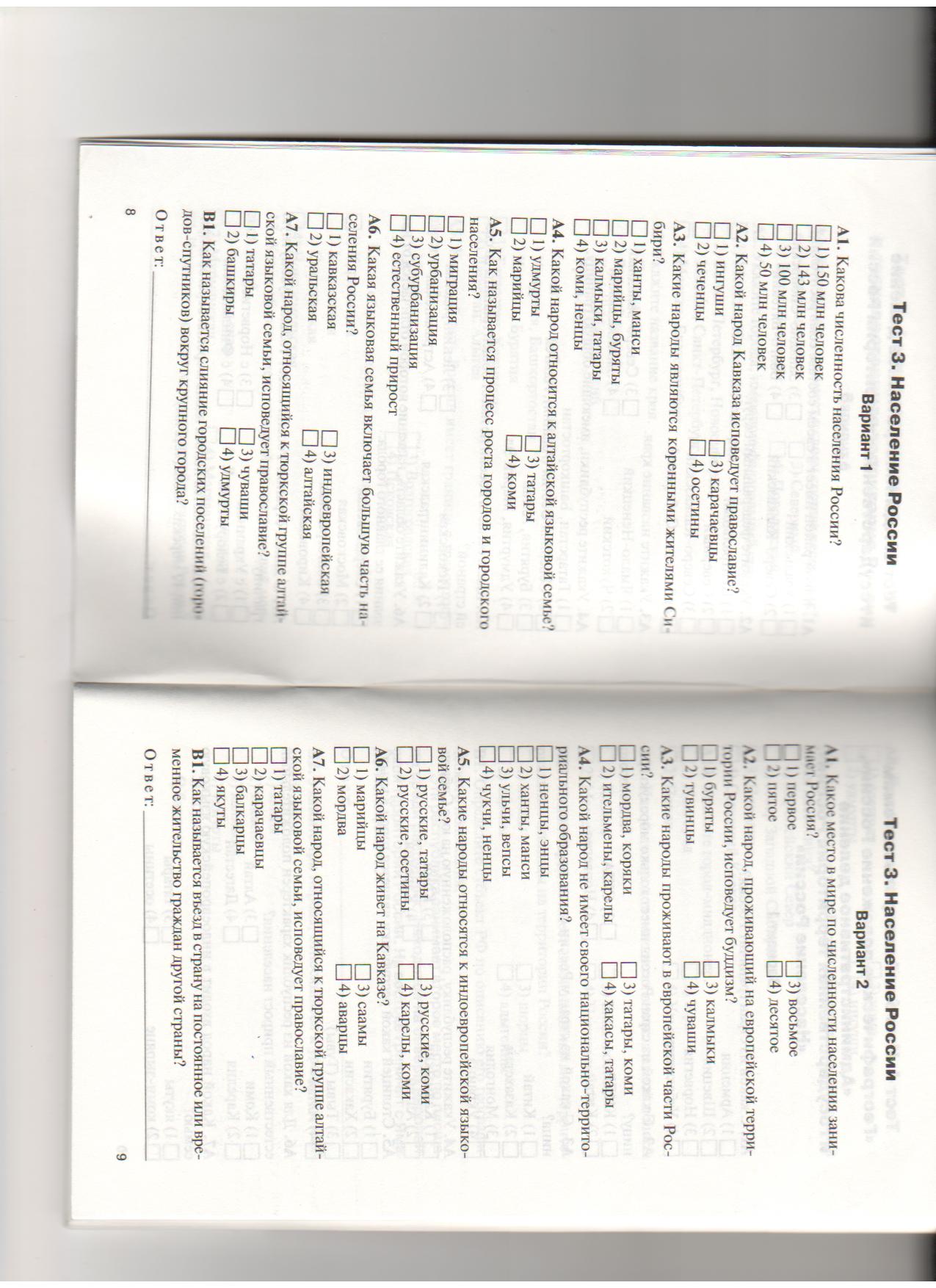 ВЫПОЛНИТЬ ОБА ВАРИАНТА -16 заданий